	ПРОЕКТКРЕМЕНЧУЦЬКА РАЙОННА РАДА   ПОЛТАВСЬКОЇ ОБЛАСТІ(двадцять перша сесія сьомого скликання)РІШЕННЯвід «     »                  2018 р.                                               м. КременчукПро  внесення змін  до  РегламентуКременчуцької    районної       ради 7 скликання          Керуючись ст. 43 Закону України  «Про місцеве самоврядування в Україні», ЗУ «Про доступ до публічної інформацію» враховуючи висновки постійної комісії районної ради з питань самоврядування, адміністративно – територіального устрою, депутатської діяльності та етики, законності, правопорядку та боротьби з корупцією,      районна рада вирішила:     1. Внести зміни до ст. 6 Регламенту Кременчуцької районної ради 7 скликання, а саме:       - перше речення п. 6.4. викласти в наступній редакції:      6.4. За загальним правилом пленарні засідання Ради, засідання постійних комісій Ради, засідання комісій та нарад Ради з питань діяльності Ради проводяться у приміщенні  Ради за адресою:  м. Кременчук, вулиця Соборна,14/23.       2. Контроль за виконанням рішення покласти на постійну комісію районної ради з питань самоврядування, адміністративно – територіального устрою, депутатської діяльності та етики, законності, правопорядку та боротьби з корупцією.             ГОЛОВА РАЙОННОЇ  РАДИ 						             А.О.ДРОФАРішення підготував:Начальник юридичного відділурайонної ради                                                                                    Н.В. ЦюпаПогоджено:Заступник голови районної ради                                                                                    Е.І.СкляревськийГолова постійної комісії Кременчуцької районної ради з питань самоврядування, адміністративно – територіального устрою, депутатської діяльності та етики, законності, правопорядку та боротьби з корупцією                                                                       С.В. Луценко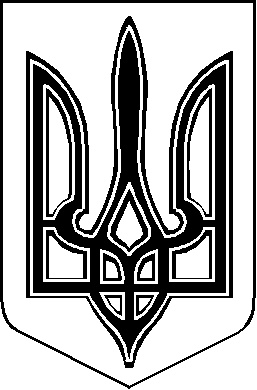 